Урок русского языкав 3-м классе по теме:«Парные согласные звуки в середине слова»Учитель начальных классов         Самсонова Л.В.2012-2013 уч.г.Урок русского языка"Парные согласные звуки в середине слова", 3-й классЦели урока:обеспечить условия необходимости поиска способа проверки правописания парных согласных в середине слова, научить распознавать в словах на основе произношения звонкие и глухие согласные звуки и обозначать их буквами, учить сопоставлять произношение и написание согласных, развивать умение анализировать, сравнивать, обобщать, формулировать вывод, классифицировать, учить применять полученные знания на практике на основе выработки алгоритма действий при обозначении согласных звуков буквами;развивать внимание и логическое мышление, систематизировать изученный материал, развивать орфографическую зоркость, устную и письменную речь;формировать дружеские отношения в коллективе, заботиться о здоровье детей, закрепить гигиенические навыки письма.Оборудование:учебник “Русский язык” Л. В. Поляковой, карточки с разноуровневыми заданиями, карточки для групповой работы и работы в парах;картинки с изображением предметов, обозначающих словарные слова, карточки со словами, содержащими парную согласную в середине и в конце слова, рисунок на тему “Зима”, музыкальные фрагменты.Ход урокаI. Организационный момент.Урок русского языка. Улыбнитесь друг другу и мне. Вы хотели бы увидеть птицу счастья? Удастся это тому, кто будет внимательным, активным.На уроке наши глаза смотрят и всё видят.- Наши уши слушают и всё слышат.- Наши головы хорошо думают.II. Минутка чистописания.- Посмотрите внимательно на изображение: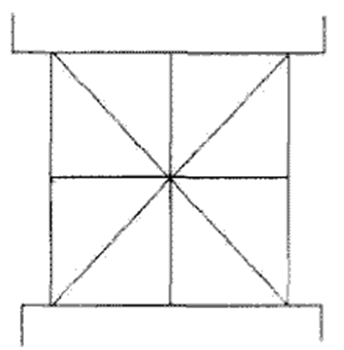 - Какие буквы вы здесь увидели?- Покажите их и запишите в тетрадь. г х ж ш п т з с в ф б к д (ч, щ, ц)- А теперь найдите лишние среди них.- Почему вы так думаете? (не имеют пары)- Вычеркните их карандашом.- А теперь запишите оставшиеся буквы парами и узнайте тему урока.(Парные согласные звуки в середине слова).- Знакома ли вам эта тема?III. “Вхождение” в тему урока.- Закройте глазки, подумайте о чём-нибудь приятном и настройтесь на активную работу.IV. Актуализация полученных знаний.- Открывайте глаза. Послушайте стихи:О, сколько нам открытий чудных Готовит просвещенья дух, И опыт — сын ошибок трудных, И гений — парадоксов друг.(А. С. Пушкин)- Почему именно эти строчки я выбрала эпиграфом к уроку?- Каким словом заканчивается четверостишие? (друг)- Исследуйте это слово.- Произнесите его мягко, ласково.- А теперь вспомните уроки литературного чтения и стихотворение, которое вы учили во 2 классе. (1 ученик читает)- Кого вы представили и кому хотели бы сказать эти слова?- Почему?- Кого же можно назвать другом? (ответы детей)- Назовите “родственников” слова друг, (дружок, дружище, дружба, дружные...)- А теперь подумайте, как по-другому можно назвать друга? (приятель, товарищ)- Запишите в тетрадь.- Часто в жизни настоящий друг может заменить даже родителей в случае необходимости. Неслучайно народ сложил много пословиц и поговорок о друзьях и дружбе.- Какие пословицы вы нашли к уроку? (читают)- А есть ли антонимы у слова друг?- Назовите их. (враг, недруг)- Запишите их на новой строке эти слова.- Что еще вы можете рассказать о слове друг?(имя сущ., одуш., м.р., ед.ч., 1 слог, 4 буквы, 4 звука, 3 согл., 1 гл.)- А теперь скажите, что общего у слов этой группы?- Что вы можете сказать о звуках, которые слышатся в конце этих слов?- Какой буквой мы обозначим эти звуки? (г)- А почему? (это орфограмма)- Как же правильно поступить, чтобы обозначить парный согласный на конце слова? (его надо проверить)- Какое правило нам поможет? (дети формулируют правило)V. Словарная работа.- Выберите картинки с изображением предметов, в названии которых есть такая же орфограмма.(дети выбирают картинки из группы: автобус, адрес, космос, морковь, космонавт, помидор, магазин, улица)Проверка с помощью сигнальных карточек.VI. Физкультминутка.- Итак, вы хорошо поработали. А теперь давайте отдохнем и споем песенку о дружбе.(дети исполняют 1-ый куплет песни “Настоящий друг” под музыку)VII. Открытие нового знания.- На доске карточки:шу.ка ща.ка берё.ка варе.ка сне. моро. про.ьба щар. ле.- Исследуйте эти слова.- Что общего у всех слов? (имена существительные, имеют парные согласные)- А по какому признаку их можно разделить на группы? (парные согласные в середине и на конце)- Запишите слова с парными согласными на конце, подберите проверочные слова. (слова убираю)- А теперь рассмотрите оставшиеся слова.- Что их объединяет? (парные согласные в середине)- А какое слово лишнее? (просьба)- Объясните свой выбор. (во всех словах согласный глухой, а здесь — звонкий)- Почему так происходит?- Обратите внимание на букву согласного, перед которой стоит парный.- Что заметили? (перед глухим согласным произносится парный глухо, перед звонким - звонко)Говорят, что звонкий звук “оглушается”, а глухой — “озвончается”.Проблемный вопрос.- Так как же быть, чтобы правильно обозначить на письме парный согласный в середине слова? (слово нужно изменить)- Сформулируйте правило.- А теперь сравните его с выводом учебника на с. 99.VIII. Чтение правила по учебнику.- Чем является буква парного согласного?- Запишите слова второй группы вместе с проверочными.- Итак, наше исследование завершилось.- Вы только что сделали новое открытие. Какое?(Парные звонкие и глухие согласные в середине слова надо проверять)IX. Физкультминутка.Лёгкие прыжки, Мелкие шажки, Громкие хлопки, Дружные кивки. Тихая посадка. Вот и вся зарядка.- Какие слова с парными согласными услышали?1 ряд - называет слова2 ряд - показывает сигнальные карточки, а затем наоборот.X. Работа в парах.- Как вы думаете, всегда ли буква парного согласного зависит только от того, перед каким согласным она стоит в слове?- Чтобы ответить на этот вопрос, поработайте в парах.- Догадайтесь, какие слова зашифрованы? (карточки на столах)пру[ . ] - пру...ы - пру ...? пру...- пру[ . ] - пру...ик - пру ...М . ро . , пру . , сн . . ком,а, з . т . нул, д . рев .я, л.. ком,з . пуш . л.- Докажите.- Восстановите деформированное предложение, правильно обозначив парный согласный в слове “пруд”, вставьте пропущенные орфограммы. (Мороз запушил деревья снежком, а пруд затянул ледком)XI. Проверка работы в парах.- Итак, какие это слова?- Докажите.- Что такое “пруд”? (толковый словарь)- Что такое “прут”? (толковый словарь)- Какое предложение вы составили?- Вставьте пропущенные буквы.- Объясните орфограммы.- Проверьте свою работу.XII. Разбор предложения по членам.(один ученик на оценку)- Что же явилось главным условием выбора буквы парного согласного?(лексическое значение слова)- Вот и ещё одну орфографическую задачу решили.XIII. Самостоятельная работа по учебнику.- Сейчас вам предстоит поработать со своим другом - учебником. Упр. 191, с. 101.- Прочитайте текст. К какому литературному жанру он относится?- Докажите.- Впишите слова с пропущенными буквами, подберите проверочные слова.(В это время 4 учащихся работают по карточкам)Запиши слова в нужную колонку.Морозный, ветер, забег, берёзка, проход, рассказ, булочка, лесок, дождь.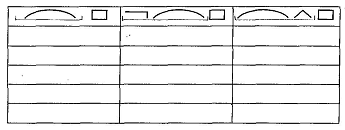 Запиши слова в нужную колонку.Морозный, ветер, забег, берёзка, проход, рассказ, булочка, лесок, дождь.У доски 1 ученик выполняет упр. 191.Проверка осуществляется с помощью сигналов обратной связи.XIV. Работа над составом слова.- Выберите схемы, иллюстрирующие состав слов:- Назовите эти слова.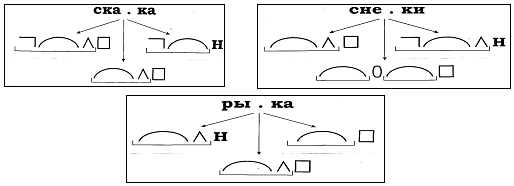 XV. Игра-соревнование “Не подведи свой ряд”.(вставляют пропущенную букву)ИГРУ...КАИЗБУ...КАКОРМУ... КАБЕРЁ...КАПУГО...КИСАЛА...КИШУ...КАВАРЕ...КИДОРО...КАГЛА...КИГУ...КИМОРКО...КАНО...КИИЗБУ...КАСУГРО...ИГРУ...КАНО...КИСКА...КАША...КАГЛА...КИСАПО...КИКО...КАКЛЮ...КАСНЕ...КИКОРМУ...КАДОРО...КАСАЛА...КИXVI.  Подготовка к сочинению - миниатюре.- Сегодня утром у нас побывал художник - недоучка. Он подарил вам картину, где изобразил свои любимые зимние забавы.- Но предметы, в названии которых есть парный согласный, исчезли. Давайте поможем горе - художнику восстановить картину, (дети называют слово, подбирают проверочное, учитель прикрепляет предметы на картину)(шапка, шубка, сапожки, пуговки, морковка, глазки, берёзка, избушка, снег, варежки, дорожка)XVII. Сочинение-миниатюра.- А теперь расскажите художнику о своих зимних увлечениях, используя слова с парными согласными.XVIII Проверка творческих работ. Беседа по ОБЖ.- Где же можно кататься на санках?- Как поступить при обморожении?XIX. Домашнее задание.1. Упр. 192.2. Сочинить стихотворение со словами на с. 98.3. Записать 10 слов с парными согласными.XX. Итог урока.1. - С каким открытием в области орфографии вы познакомите своих родителей?2. Выполнение теста по теме урока.Фамилия, имя______________________________1. Подчеркни слова с сомнительной согласной:дом, снежки, сад, берёзы, шапка, день.2. Найди и обведи проверочные слова к словам:ду...ки, ми...ка, гри...ки:медведь, дуб, мишутка, дубок, грибник, гриб, грибы.3. Поставь, где нужно букву т:тор..., сле..., схва...ка, ло...ка, пило...ка.4. Подчеркни лишнее слово:шапка, книжка, утка, лапка, марка.XXI. Рефлексия.- Какому человеку вы подарите свою снежинку?Спасибо за работу!Парные звуки согласные Бывают такие опасные! Звук нечётко слышится... Буква какая пишется?Но поставим рядом гласный –И согласный неопасный.Фамилия, имя______________________________ Подчеркни слова с сомнительной согласной:дом, снежки, сад, берёзы, шапка, день.2. Найди и обведи проверочные слова к словам:ду...ки, ми...ка, гри...ки:медведь, дуб, мишутка, дубок, грибник, гриб, грибы.3. Поставь, где нужно букву т:тор..., сле..., схва...ка, ло...ка, пило...ка.4. Подчеркни лишнее слово:шапка, книжка, утка, лапка, марка._______________________________________________________________ Фамилия, имя______________________________ Подчеркни слова с сомнительной согласной:дом, снежки, сад, берёзы, шапка, день.2. Найди и обведи проверочные слова к словам:ду...ки, ми...ка, гри...ки:медведь, дуб, мишутка, дубок, грибник, гриб, грибы.3. Поставь, где нужно букву т:тор..., сле..., схва...ка, ло...ка, пило...ка.4. Подчеркни лишнее слово:шапка, книжка, утка, лапка, марка.Фамилия ___________________________________________________________ИГРУ...КАИЗБУ...КАКОРМУ... КАБЕРЁ...КАПУГО...КИСАЛА...КИШУ...КАВАРЕ...КИДОРО...КАГЛА...КИГУ...КИМОРКО...КАНО...КИИЗБУ...КАСУГРО...ИГРУ...КАНО...КИСКА...КАША...КАГЛА...КИСАПО...КИКО...КАКЛЮ...КАСНЕ...КИКОРМУ...КАДОРО...КАСАЛА...КИ______________________________________________________________________ Фамилия ___________________________________________________________ИГРУ...КАИЗБУ...КАКОРМУ... КАБЕРЁ...КАПУГО...КИСАЛА...КИШУ...КАВАРЕ...КИДОРО...КАГЛА...КИГУ...КИМОРКО...КАНО...КИИЗБУ...КАСУГРО...ИГРУ...КАНО...КИСКА...КАША...КАГЛА...КИСАПО...КИКО...КАКЛЮ...КАСНЕ...КИКОРМУ...КАДОРО...КАСАЛА...КИ______________________________________________________________________ Фамилия ___________________________________________________________ИГРУ...КАИЗБУ...КАКОРМУ... КАБЕРЁ...КАПУГО...КИСАЛА...КИШУ...КАВАРЕ...КИДОРО...КАГЛА...КИГУ...КИМОРКО...КАНО...КИИЗБУ...КАСУГРО...ИГРУ...КАНО...КИСКА...КАША...КАГЛА...КИСАПО...КИКО...КАКЛЮ...КАСНЕ...КИКОРМУ...КАДОРО...КАСАЛА...КИФамилия ________________________________________________________ ___________________________________________________________________Фамилия ________________________________________________________ _____________________________________________________________________ Фамилия ________________________________________________________ ___________________________________________________________________Фамилия ________________________________________________________ В конце слова, без сомненья,Происходит оглушениеГоворим мы – плод,Проверяем – плоды.Говорим мы – сад,Проверяем – сады.Если слышишь парный звук,Будь внимательным мой друг,Парный сразу проверяй,Слово смело изменяй,Зуб – на (зубы),Лед – на (льды),Будешь грамотным и ты!